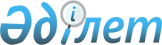 "Мемлекеттік органдардың мемлекеттік қызмет саласындағы заңнаманы сақтаудағы және мемлекеттік қызметшілердің қызметтік әдеп нормаларын сақтаудағы тәуекел дәрежесін бағалау өлшемшарттары мен тексеру парақтарын бекіту туралы" Қазақстан Республикасының Мемлекеттік қызмет істері және сыбайлас жемқорлыққа қарсы іс-қимыл агенттігі төрағасының 2018 жылғы 31 қазандағы № 252 және Қазақстан Республикасы Ұлттық экономика министрінің 2018 жылғы 31 қазандағы № 45 бірлескен бұйрығына өзгерістер енгізу туралы
					
			Күшін жойған
			
			
		
					Қазақстан Республикасы Мемлекеттік қызмет істері агенттігі Төрағасының 2021 жылғы 9 шілдедегі № 119 және Қазақстан Республикасы Ұлттық экономика министрінің 2021 жылғы 12 шілдедегі № 69 бірлескен бұйрығы. Қазақстан Республикасының Әділет министрлігінде 2021 жылғы 22 шiлдеде № 23643 болып тіркелді. Күші жойылды - Қазақстан Республикасының Мемлекеттік қызмет істері агенттігі Төрағасының 2022 жылғы 23 қарашадағы № 233 және Қазақстан Республикасы Ұлттық экономика министрінің 2022 жылғы 25 қарашадағы № 89 бірлескен бұйрығымен.
      Ескерту. Бұйрықтың күші жойылды - ҚР Мемлекеттік қызмет істері агенттігі Төрағасының 23.11.2022 № 233 және ҚР Ұлттық экономика министрінің 25.11.2022 № 89 (01.01.2023 бастап қолданысқа енгізіледі) бірлескен бұйрығымен.
      БҰЙЫРАМЫЗ:
      1. Мемлекеттік органдардың мемлекеттік қызмет саласындағы заңнаманы сақтаудағы және мемлекеттік қызметшілердің қызметтік әдеп нормаларын сақтаудағы тәуекел дәрежесін бағалау өлшемшарттары мен тексеру парақтарын бекіту туралы Қазақстан Республикасының Мемлекеттік қызмет істері және сыбайлас жемқорлыққа қарсы іс-қимыл агенттігі төрағасының 2018 жылғы 31 қазандағы № 252 және Қазақстан Республикасы Ұлттық экономика министрінің 2018 жылғы 31 қазандағы № 45 бірлескен бұйрығына (Нормативтiк құқықтық актiлерiнiң мемлекеттiк реестрiнде №17654 болып тіркелген) мынадай өзгерістер енгізілсін:
      көрсетілген бірлескен бұйрыққа 1-қосымшада:
      Мемлекеттік органдардың мемлекеттік қызмет саласындағы заңнаманы сақтаудағы және мемлекеттік қызметшілердің қызметтік әдеп нормаларын сақтаудағы тәуекел дәрежесін бағалау өлшемшарттарында:
      1-тармақ мынадай редакцияда жазылсын:
      "1. Мемлекеттік органдардың мемлекеттік қызмет саласындағы заңнаманы сақтаудағы және мемлекеттік қызметшілердің қызметтік әдеп нормаларын сақтаудағы тәуекел дәрежесін бағалау өлшемшарттары (бұдан әрі - Өлшемшарттар) Қазақстан Республикасының Кәсіпкерлік кодексіне, "Қазақстан Республикасының мемлекеттік қызметі туралы" Қазақстан Республикасының Заңына (бұдан әрі – Заң), Қазақстан Республикасы Президентінің 2015 жылғы 29 желтоқсандағы № 153 Жарлығымен бекітілген Қазақстан Республикасы мемлекеттік қызметшілерінің Әдеп кодексіне (Мемлекеттік қызметшілердің қызметтік әдеп қағидалары) (бұдан әрі – Әдеп кодексі), сондай-ақ Қазақстан Республикасы Ұлттық экономика министрінің міндетін атқарушының 2018 жылғы 31 шілдедегі № 3 бұйрығымен бекітілген (Нормативтік құқықтық актілерді мемлекеттік тіркеу тізілімінде № 17371 болып тіркелген) Мемлекеттік органдардың тексеру парақтарының нысандарын және тәуекелді бағалау жүйесін қалыптастыру қағидаттарына сәйкес Қазақстан Республикасы Мемлекеттік қызмет істері агенттігінің (бұдан әрі - Агенттік) және оның аумақтық бөлімшелерінің бақылау субъектісіне бару арқылы тексерулерді және профилактикалық бақылау жүргізу мақсатында мемлекеттік органдарды іріктеуі үшін қабылданды.";
      Субъективті мемлекеттік органдардың мемлекеттік қызмет саласындағы заңнаманы сақтаудағы және мемлекеттік қызметшілердің қызметтік әдеп нормаларын сақтаудағы тәуекел дәрежесін бағалау өлшемшарттары осы бұйрыққа 1-қосымшаға сәйкес жаңа редакцияда жазылсын;
      көрсетілген бірлескен бұйрыққа 2-қосымша осы бірлескен бұйрыққа 2-қосымшаға сәйкес жаңа редакцияда жазылсын.
      2. Қазақстан Республикасы Мемлекеттік қызмет істері агенттігінің Мемлекеттік қызмет саласындағы бақылау департаменті заңнамада белгіленген тәртіппен:
      1) осы бірлескен бұйрықтың Қазақстан Республикасының Әділет министрлігінде мемлекеттік тіркелуін;
      2) осы бірлескен бұйрықты Қазақстан Республикасы Мемлекеттік қызмет істері агенттігінің интернет-ресурсында орналастыруды қамтамасыз етсін.
      3. Осы бірлескен бұйрықтың орындалуын бақылау мемлекеттік қызмет саласын бақылау мәселелерін жетекшілік ететін Қазақстан Республикасының Мемлекеттік қызмет істері агенттігі Төрағасының орынбасарына жүктелсін.
      4. Осы бірлескен бұйрық алғашқы ресми жарияланған күнінен кейін қолданысқа енгізіледі.
      "КЕЛІСІЛГЕН"
      Қазақстан Республикасы
      Бас прокуратурасының
      Құқықтық статистика және
      арнайы есепке алу жөніндегі комитеті Мемлекеттік органдардың мемлекеттік қызмет саласындағы заңнаманы сақтаудағы және мемлекеттік қызметшілердің қызметтік әдеп нормаларын сақтаудағы тәуекел дәрежесін бағалаудың субъективті өлшемшарттары
      * ауырлық дәрежесі субъективті өлшемшарттардың орындалмауымен анықталады Тексеру парағы
      Мемлекеттік органдармен мемлекеттік қызмет саласындағы заңнаманы сақтаудағы және мемлекеттік қызметшілермен қызметтік әдеп нормаларын сақтауы______________________________________________
      ________________________________________________________________________________
      ________________________________________________________________________________
      қатысты
      Бақылау және қадағалау субъектілерінің (объектілерінің) біртекті топ атауы
      Тексеруді тағайындаған мемлекеттің атауы
      ________________________________________________________________________________
      ________________________________________________________________________________
      Бақылау субъектісіне (объектісіне) бару арқылы тексеруді/ профилактикалық бақылауды тағайындау туралы акт
      ________________________________________________________________________________
      ________________________________________________________________________________
      №, күні, Бақылау субъектісінің (объектісінің) атауы
      ________________________________________________________________________________
      ________________________________________________________________________________
      Бақылау субъектісінің (объектісінің) (жеке сәйкестендіру нөмірі), бизнес- сәйкестендіру нөмірі
      ________________________________________________________________________________
      ________________________________________________________________________________
      Орналасқан жерінің мекенжайы
      ________________________________________________________________________________
      ________________________________________________________________________________
      Лауазымды тұлға ________________________________________ 
      қызметі      қолы
      _____________________________________________ 
      Аты, тегі, әкесінің аты (болған жағдайда) 
      Бақылау 
      субъектінің басшысы ___________________________________________ 
      қызметі      қолы 
      ____________________________________________ 
      Аты, тегі, әкесінің аты (болған жағдайда)
					© 2012. Қазақстан Республикасы Әділет министрлігінің «Қазақстан Республикасының Заңнама және құқықтық ақпарат институты» ШЖҚ РМК
				
Қазақстан РеспубликасыҰлттық экономика министрі__________А. Иргалиев
Қазақстан РеспубликасыМемлекеттік қызмет істері агенттігінің төрағасы__________А. ЖаилғановаҚазақстан Республикасы
Мемлекеттік қызмет істері
және сыбайлас жемқорлыққа
қарсы іс-қимыл агентігінің
2021 жылғы 9 шілдедегі № 119
және
Қазақстан Республикасы
Ұлттық экономика министрінің
2021 жылғы 12 шілдедегі
№ 69 бірлескен бұйрығына
1-қосымшаМемлекеттік органдардың 
мемлекеттік қызмет
саласындағы заңнаманы
сақтаудағы және мемлекеттік
қызметшілердің қызметтік әдеп
нормаларын сақтаудағы тәуекел
дәрежесін бағалау
өлшемшарттарына қосымша
№
Субъективті өлшемшарттар
Бұзушылық дәрежесі *
Агенттік пен оның аумақтық бөлімшелерінің, Қазақстан Республикасы Президенті Әкімшілігінің, уәкілетті мемлекеттік еңбек органының, жергілікті атқарушы еңбек инспекция органның және прокуратура бақылау органының алдыңғы тексерулері мен профилактикалық бақылау қорытындылары
Агенттік пен оның аумақтық бөлімшелерінің, Қазақстан Республикасы Президенті Әкімшілігінің, уәкілетті мемлекеттік еңбек органының, жергілікті атқарушы еңбек инспекция органның және прокуратура бақылау органының алдыңғы тексерулері мен профилактикалық бақылау қорытындылары
Агенттік пен оның аумақтық бөлімшелерінің, Қазақстан Республикасы Президенті Әкімшілігінің, уәкілетті мемлекеттік еңбек органының, жергілікті атқарушы еңбек инспекция органның және прокуратура бақылау органының алдыңғы тексерулері мен профилактикалық бақылау қорытындылары
1
Мемлекеттiк биліктің заң шығарушылық, атқарушылық және сот тармақтарына бөлiнуiне қарамастан, мемлекеттiк қызмет жүйесiнiң бiртұтастығы; азаматтар құқықтарының, бостандықтарының және заңды мүдделерiнiң мемлекет мүдделерi алдындағы басымдығы; мемлекеттік органдар қызметіндегі тиімділік, нәтижелілік, ашықтық; азаматтардың мемлекеттiк қызметке қол жеткiзуге тең құқығы; мемлекеттiк қызметшiлердiң кәсiбилiгi; меритократия; жоғары тұрған мемлекеттiк органдар мен лауазымды адамдар өз өкiлеттiктерi шегiнде қабылдаған шешiмдердi орындаудың бағынысты мемлекеттiк қызметшiлер мен төмен тұрған мемлекеттiк органдардың мемлекеттік қызметшілерi үшiн мiндеттiлiгi; мемлекеттiк қызметшiлердiң бақылауда болуы және есептiлiгi; мемлекеттiк қызметшiлердiң лауазымдық мiндеттерiн орындамағаны не тиiсiнше орындамағаны және өздерiнiң лауазымдық өкiлеттiктерiн асыра пайдаланғаны үшiн жеке жауаптылығы; құқық бұзушылықтарға төзбеушілік; мемлекеттiк құпияларды немесе заңмен қорғалатын өзге де құпияны құрайтын қызметтi қоспағанда, қоғамдық пiкiр мен жариялылықты ескеру; мемлекеттiк қызметшiлердiң құқықтық және әлеуметтiк қорғалуы; мәнi бiрдей жұмыстарды орындағаны үшiн еңбекақыны тең төлеу; мемлекеттiк қызметшiлердi лауазымдық мiндеттерiн үлгілі атқарғаны, мінсіз мемлекеттік қызметі, ерекше маңызды және күрделi тапсырмаларды орындағаны үшiн көтермелеу; мемлекеттік қызметшілерді оқытудың және қажетті құзыреттерін дамытудың үзіліссіз болуы мемлекеттік қызмет негізделетін негізгі қағидаларын сақтауды қамтамасыз ету
Өрескел
2
Мемлекеттiк қызметшiлер лауазымдық өкілеттіктерiн жүзеге асыру кезінде ауазымдық өкілеттіктерін жүзеге асыру кезінде бейтарап және саяси партиялардың, діни және өзге қоғамдық бірлестіктердің қызметінен тәуелсіз болуға сақтауды қамтамасыз ету
Өрескел
3
Мемлекеттік органның құрылымдық бөлімшелерінің Қазақстан Республикасының мемлекеттік қызмет саласындағы заңнамасын орындауы жөніндегі қызметін үйлестіреді; тәртіптік, конкурстық және кадр мәселелері жөніндегі өзге де комиссиялардың қызметін ұйымдастырады; мемлекеттік әкімшілік қызметшілердің жұмысын бағалауды жүргізу, конкурстық іріктеу, мемлекеттік қызметшілерді қызмет бабында ілгерілету, қызметтік тергеп-тексеру, мемлекеттік қызметшілерді тәртіптік жауаптылыққа тарту, мемлекеттік қызметшілерді қызметтен шығару рәсімдерінің сақталуын қамтамасыз етеді; кадрлар іріктеуді ұйымдастырады, мемлекеттік қызметшілердің мемлекеттік қызметті өткеруіне байланысты құжаттарды ресімдейді, мемлекеттік қызметшілердің дербес деректерін, мемлекеттік әкімшілік қызметшілердің жұмысын бағалау және оқудан өту нәтижелері туралы мәліметтерді, оның ішінде мемлекеттік қызмет персоналы бойынша автоматтандырылған бірыңғай дерекқорда (ақпараттық жүйеде) есепке алуды жүзеге асырады; мемлекеттік қызметте болуға байланысты шектеулердің сақталуын қамтамасыз етеді; мемлекеттік қызметшілердің тағылымдамадан өтуін, тәлім алуын, жұмысын бағалауды, оларды даярлауды, қайта даярлауды және біліктілігін арттыруды белгіленген мерзімдерге сәйкес ұйымдастырады, мемлекеттік қызметшілерді көтермелеуді қолдану тәртібін әзірлейді; заңнамасында белгіленген өзге де өкілеттіктерді жүзеге асырады мемлекеттік органың персоналды басқару қызметінің (кадр қызметі) сәйкестігін қамтамассыз ету
Елеулі
4
Персоналды басқару қызметі (кадр қызметі) мемлекеттік органның басқа құрылымдық бөлімшелерінен ұйымдық жағынан аппарат басшысына дербес болады, ал аппарат басшысы лауазымдары енгізілмеген мемлекеттік органдарда мемлекеттік органның басшысына тікелей бағынысты қамтамасыз ету
Елеулі
5
Жергілікті бюджеттерден қаржыландырылатын облыстық, астананың, республикалық маңызы бар қаланың, аудандық, қалалық атқарушы органдардың бірыңғай қызметті басқару қызметті (кадр қызметі) осы атқарушы органдардың басшыларын тағайындауға құқығы бар адамның (органның) шешімімен құрылады
Елеулі
6
Өңірлік, қалалық, аумақтық бөлімшелердің бірыңғай персоналды басқару қызметі (кадр қызметі) орталық мемлекеттік органның өңіраралық немесе облыстық бөлімшесі басшысының және оның ведомствосы немесе жоғары тұрған органның шешімі бойынша құрылады
Елеулі
7
Мемлекеттік қызметшінің негізгі құқтары, оның ішінде: өзіне мәлім болған сыбайлас жемқорлық құқық бұзушылықтың анық жағдайлары туралы өзі жұмыс істейтін мемлекеттік орган басшылығының және (немесе) құқық қорғау органдарының назарына жеткізген жағдайда Қазақстан Республикасының заңнамасына сәйкес құқықтық және өзге де қорғалуы
Өрескел
8
Мемлекеттік қызметшілердің еңбегiнiң қорғалуына, денсаулығының сақталуына, қауіпсіз және тиімді жұмыс істеу үшін қажеттi еңбек жағдайлары
Өрескел
9
Мемлекеттік қызметшілердің әлеуметтік және құқықтық қорғалуын қамтамасыз ету
Өрескел
10
Мемлекеттік қызметшілердің жеке басының қадiр-қасиетiнiң құрметтелуiне, басшылар, өзге де лауазымды адамдар және азаматтар тарапынан өзiне әдiл және құрметпен қарым-қатынас жасалуын қамтамасыз ету
Өрескел
11
Өзi атқаратын мемлекеттік лауазымға, жұмыс сапасына, тәжiрибесiне және осы Заңда белгiленген өзге де негiздерге қарай ынталандырылуына және еңбекақы төленуін қамтамасыз ету
Өрескел
12
Мемлекеттік орган мемлекеттік қызметшіні тағылымдамадан немесе жоғарғы оұу орнынан кейінгі бағдарлама бойынша мемлекеттік тапсырыс шеңберінде оқуға жіберген жағдайда жұмыс орнының (мемлекеттік қызмет) сақталу бөлігінде мемлекеттік қызметші құқығының сақталуын қамтамасыз ету
Өрескел
13
Мемлекеттік қызметшілердің мемлекеттiк қызмет өткеруiне қатысты материалдармен кедергiсiз танысу, мемлекеттік қызметшінің пікірі бойынша қажет болған жағдайларда қызметтік тергеп –тексеру жүргізуді талап етуін қамтамасыз ету
Өрескел
14
Мемлекеттік қызметшілер функцияларын өздерінің лауазымдық өкілеттіктеріне сәйкес жүзеге асыруын қамтамасыз ету
Өрескел
15
Мемлекеттік қызметшілер қызметтік тәртiпті сақтауын қамтамасыз ету
Өрескел
16
Басшылардың бұйрықтары мен өкiмдерi, жоғары тұрған органдар мен лауазымды адамдардың шешiмдерi мен нұсқаулары олардың лауазымдық өкілеттіктері шегiнде шығарылған болса, оларды орындауды қамтамасыз ету
Өрескел
17
Мемлекеттік қызметшілер қызметтік өкілетті орындау кезінде азаматтардың абыройы мен намысын, жеке өміріне қатысты мәліметтерді жария етпеу және олардан осындай ақпаратты ұсыну талап етілмеуін қамтамасыз ету
Өрескел
18
Мемлекеттік қызметшілер лауазымдық өкілеттіктерін атқару кезiнде алатын, азаматтардың жеке өмiрiн, ар-намысы мен қадiр-қасиетiн қозғайтын мәлiметтердi жария етпеуге және Қазақстан Республикасының заңдарында көзделген жағдайларды қоспағанда, олардан осындай ақпарат берудi талап етпеуді қамтамасыз ету
Өрескел
19
Мемлекеттiк меншiктiң сақталуын қамтамасыз етуге, өзіне сеніп тапсырылған мемлекеттiк меншiктi қызметтiк мақсаттарда ғана пайдалануды қамтамасыз ету
Өрескел
20
Мемлекеттік қызметшілермен өздерін жоғары оқу орнынан кейінгі білім беру бағдарламалары бойынша мемлекеттік тапсырыс шеңберінде оқуға жіберген мемлекеттік органда тікелей оқу аяқталғаннан кейін, сондай-ақ Қазақстан Республикасы Президенті Әкімшілігінің келісімі бойынша Қазақстан Республикасы Үкіметі айқындаған тәртіппен және мерзімдерде мемлекеттік қызметте жұмыспен өтеуге мiндетін қамтамасыз ету
Елеулі
21
Мемлекеттік қызметшілермен Қазақстан Республикасының заңнамасына сәйкес мемлекеттік органның ақпараттық ресурстарымен жұмыс процесінде ақпараттық қауіпсіздікті қамтамасыз етуге міндетін қамтамасыз ету.
Өрескел
22
Мемлекеттік саяси қызметшілердің негізгі функцияларын сақтауды қамтамасыз ету.
Елеулі
23
Орталық мемлекеттік органдардың аппарат басшыларының және облыс, республикалық маңызы бар қалалық және астана әкімдері аппараттары басшыларының өкіліктерін сақтауды қамтамасыз ету
Елеулі
24
Мемлекеттік қызметке кіру кезінде шектеулерді қабылдау туралы растаулардың болуы.
Өрескел
25
Мемлекеттік қызметшілердің мемлекеттік қызметке кірумен байланысты шектеулерді сақтау
Өрескел
26
Мемлекеттік саяси қызметке кіру кезінде Заң талаптарын сақталуын қамтамасыз ету
Елеулі
27
Мемлекеттік саяси және әкімшілік мемлекеттік қызметшілермен қиыстыру барысында шектеулерді сақтауды қамтамасыз ету
Өрескел
28
Мемлекеттік қызметке он сегіз жасқа дейінгі және зейнеткерлік жасқа жеткен азаматтарды қабылдамауды қамтамасыз ету
Өрескел
29
Сот әрекетке қабілетсiз немесе әрекетке қабiлетi шектеулi деп таныған азаматты мемлекеттік қызметке қабылдамауды қамтамасыз ету
Өрескел
30
Сот белгiлi бiр мерзiм iшiнде мемлекеттiк лауазымдар атқару құқығынан айырған азаматты мемлекеттік қызметке қабылдамауды қамтамасыз ету
Өрескел
31
Бiлiктiлiк талаптарында тиiстi мемлекеттік лауазымдарға орналасу үшiн денсаулық жағдайына арнайы талаптар белгiленген жағдайларда, медициналық мекеменiң қорытындысы негізінде лауазымдық өкiлеттiктердi орындауға кедергi келтiретiн ауруы бар жағдайда мемлекеттік қызметке қабылдамауды қамтамасыз ету
Өрескел
32
Мемлекеттік қызметке кірер алдында үш жыл ішінде мемлекеттік қызметке кір келтіретін тәртіптік теріс қылық үшін тәртіптік жауаптылыққа тартылған азаматты қабылдамауды қамтамасыз ету. Сондай-ақ, мемлекеттік қызметке кір келтіретін тәртіптік теріс қылық үшін қызметтен шығарылған азаматты
Өрескел
33
Мемлекеттiк қызметке кiрер алдындағы үш жыл iшiнде сыбайлас жемқорлық құқық бұзушылық жасағаны үшiн сот тәртiбiмен әкiмшiлiк жаза қолданылғанды мемлекеттік қызметке жібермеуді қамтамасыз ету
Өрескел
34
Сыбайлас жемқорлық қылмыс жасаған азаматты мемлекеттік қызметке жіберілмеуді қамтамасыз ету
Өрескел
35
Мемлекеттік қызметке кiрер алдындағы үш жыл ішінде қылмыстық теріс қылық немесе онша ауыр емес және ауырлығы орташа қылмыстар жасағаны үшін соттың айыптау үкімі шығарылған немесе қылмыстық теріс қылық немесе онша ауыр емес және ауырлығы орташа қылмыстар жасағаны үшін өзіне қатысты қылмыстық жауаптылықтан Қазақстан Республикасы Қылмыстық-процестік кодексі 35-бабы бірінші бөлігі 3), 4), 9), 10) және 12) тармақтарының немесе 36-бабының негізінде босатылған азаматты мемлекеттік қызметке жіберілмеуді қамтамасыз ету
Өрескел
36
Мемлекеттiк қызметке кiру уақытына заңда белгiленген тәртiппен өтелмеген немесе алынбаған сотталғандығы бар азаматты мемлекеттік қызметке жіберілмеуді қамтамасыз ету
Өрескел
37
Ауыр немесе аса ауыр қылмыстар жасағаны үшін бұдан бұрын сотталған немесе қылмыс жасағаны үшін қылмыстық жауаптылықтан Қазақстан Республикасы Қылмыстық-процестік кодексі 35-бабы бірінші бөлігі 3), 4), 9), 10) және 12) тармақтарының немесе 36-бабының негізінде босатылған азаматты мемлекеттік қызметке жібермеуді қамтамасыз ету
Өрескел
38
Қылмыстық топтың құрамында қылмыс жасаған азаматты мемлекеттік қызметке жібермеуді қамтамасыз ету
Өрескел
39
Қылмыстық топтың құрамындағы қылмыс туралы өзіне қатысты қылмыстық істі қылмыстық қудалау органы немесе сот Қазақстан Республикасы Қылмыстық кодексі Ерекше бөлігінің тиісті бабында көзделген бас бостандығынан айыру түріндегі жазаның төменгі шегінің мерзімі өткенге дейін Қазақстан Республикасы Қылмыстық-процестік кодексінің 35-бабы бірінші бөлігі 3), 4), 9), 10) және 12) тармақтарының немесе 36-бабының негізінде тоқтатқанға қатысты азаматты мемлекеттік қызметке жібермеуді қамтамасыз ету
Өрескел
40
Құқық қорғау органдарынан, арнайы мемлекеттік органдардан және соттардан, әскери қызметтен теріс себептер бойынша шығарылған азаматты, сондай-ақ өзге де жағдайларда азаматты мемлекеттік қызметке қабылдамауды қамтамасыз ету
Өрескел
41
Мемлекеттiк қызметке кiру кезiнде шығу тегіне, әлеуметтiк, лауазымдық және мүлiктiк жағдайына, жынысына, нәсiлiне, ұлтына, тiлiне, дiнге көзқарасына, нанымына, тұрғылықты жерiне байланысты немесе кез келген өзге мән-жайларға байланысты қандай да бір кемсітушіліктердің болмауы
Өрескел
42
Азаматтың және оның жұбайының (зайыбының) Қазақстан Республикасының салық заңнамасында белгіленген тәртіппен кірістері және өзіне меншік құқығымен тиесілі мүлкі туралы декларацияны мемлекеттік кіріс органдарына ұсынуы мемлекеттік қызметке кірудің міндетті шарты болып табылады.
Мемлекеттік лауазымға тағайындауға құқығы бар лауазымды адамның (органның) жұмысқа қабылдау туралы актісі шыққанға дейін азамат персоналды басқару қызметіне (кадр қызметіне) кірістері және өзіне меншік құқығымен тиесілі мүлкі туралы декларацияны тапсырғаны туралы анықтаманы ұсынуға міндетті
Өрескел
43
Мемлекеттік органның және оның құрылымдық бөлімшелерінің негізгі бағыттарын, мемлекеттік әкімшілік қызметшілердің лауазымдық өкілеттіктерін ескере отырып әзірленген мемлекеттік әкімшілік лауазымдарының санаттарына үлгілік біліктілік талаптары негізінде мемлекеттік лауазымдарға тағайындауға құқығы бар лауазымды адам (орган) бекіткен "Б" корпусының мемлекеттік әкімшілік лауазымдарына қойылатын біліктілік талаптарының болуы
Өрескел
44
Мемлекеттiк қызметке алғаш рет кіретін немесе мемлекеттік қызметке оны тоқтатқаннан кейiн қайтадан кіретін азаматтар мемлекеттiк қызметке кiру шарттарына сәйкестігі тұрғысынан ұлттық қауіпсіздік органдары жүргізетін арнайы тексерудің оң нәтижелерін алуы талаптарын қамтамассыз ету
Өрескел
45
Мемлекеттік әкімшілік қызметке кіретін азаматтар арнайы тексерудің нәтижелері алынған күнге дейiн мемлекеттік органның жұмысқа қабалдау, мемлекеттік әкiмшiлiк лауазымға түсу, мiндеттердi уақытша атқару туралы сәйкес актілердің болуы
Елеулі
46
Мемлекеттік әкімшілік қызметке алғаш рет кірген, сондай-ақ мемлекеттік әкімшілік қызметке оны тоқтатқаннан кейін қайтадан кірген мемлекеттік қызметшілер үшін сынақ мерзімін белгілеуді, оның нәтижесi қанағаттанарлықсыз болғанда ұзартуды, сондай-ақ "Б" корпусының мемлекеттік әкімшілік қызметшісін сынақ мерзімінің нәтижелерi бойынша қызметтен шығаруды уәкiлеттi органмен немесе оның аумақтық бөлiмшесімен келiсу бойынша жүзеге асырылуын қамтамасыз ету
Өрескел
47
Мемлекеттік қызметшілерге әкімшілік мемлекеттік қызметке алғаш кіретіндерді, сынақ мерзімі кезеңінде жетекшіні, оның ішінде оны ұзарту кезінде мемлекеттік қызметшілерге бекітуді қамтамасыз ету
Елеулі
48
Қазақстан Республикасының Президентімен анықталатын мемлекеттік қызметшілердің ант беру тәртібін сақтау
Елеулі
49
"А" корпусының мемлекеттік әкімшілік лауазымдары үшін конкурс өткізу заң талаптарын сақтап қамтамасыз ету
Өрескел
50
"А" корпусының мемлекеттік әкімшілік қызметшісімен еңбек шартын мемлекеттік лауазымға тағайындау және мемлекеттік лауазымнан босату кезінде заңды сақтауды қамтамасыз ету
Өрескел
51
"А" корпусы мемлекеттік әкімшілік қызметте мемлекеттік қызметті кайта құру кезінде заңды сақтауды қаматамасыз ету
Өрескел
52
"Б" корпусының бос әкімшілік лауазымына орналасуда ішкі конкурсты өткізу рәсімдерінің сақталуын қамтамасыз ету
Өрескел
53
"Б" корпусының бос әкімшілік лауазымына орналасуда жалпы конкурсты өткізу рәсімдерін сақтауды қамтамасыз ету
Өрескел
54
Қазақстан Республикасының заңнамамен көзделген жағдайларда мемлекеттік лауазымға тағайындауға құқығы бар адам кандидатты жоғары тұрған лауазымды тұлғаның келісімі бойынша лауазымға қабылдау
Өрескел
55
Азаматтардың мемлекеттік қызметке кіруін ресімдеу кезінде мемлекеттік орган Қазақстан Республикасының мемлекеттік қызмет саласындағы және сыбайлас жемқорлыққа қарсы іс-қимыл туралы заңнамасы талаптарының сақталуын қамтамасыз ету
Өрескел
56
Персоналды басқару қызметтерінің уәкілетті органмен бекітілген (кадр қызметтері) мемлекеттік қызметшілерге қызметтік тізімді толтыру және қызметтік тізім нысанын қамтамасыз ету.
Елеулі
57
Мемлекеттік қызметшіге мемлекеттік лауазымы мен лауазымдық өкілеттіктерін растайтын құжат болып табылатын қызметтік куәлік берілу талаптарын қамтмасыз ету. Қызметтік куәліктерді беру бойынша заңнама талаптарын сақтауды және оларды беру тәртібін мемлекеттік органмен бекітуді қамтамасыз ету
Өрескел
58
лауазымдық өкілеттіктерін нұсқаулықтарды жасау және бекіту тәртібін қамтамасыз ету.
Елеулі
59
Заңға сәйкес белгіленген мемлекеттік қызметшілердің Еңбек тәртібі ережелерінің болуы, оның ішінде мемлекеттік қызметшілер үшін екі демалыс күні бар бес күндік жұмыс аптасын белгілейтін
Өрескел
60
Жұмыс уақытынан тыс істелетін жұмысқа, демалыс және мереке күндерiндегі жұмысқа тартылуы жағдайдағы мемлекеттік қызметшіге демалыс күндері (сағаттары) немесе жұмысына мемлекеттік қызметшілердің еңбегіне ақы төлеу жүйесіне сәйкес өтемақы төленудің талаптарын сақтау
Өрескел
61
Мемлекеттік қызметшілердің қызметтерін бағалауды жүргізуді қамтамасыз ету
Өрескел
62
Мемлекеттік қызметшілерді оқыту (даярлау, қайта даярлау және біліктілігін арттыру) тәртібін және мерзімін сақтау
Елеулі
63
Мемлекеттік қызметшілерді көтермелеу кезінде заң талаптарын сақтауды қамтамассыз ету
Өрескел
64
Мемлекеттік қызметшілердің тағылымдамасының тәртібі мен мерзімі сақталуын қамтамассыз ету
Елеулі
65
Мемлекеттік органда мемлекеттік қызмет бабында ілгерілеу мемлекеттік органның штат кестесінде көзделген жоғары тұрған мемлекеттік лауазымдарға сатылап көтеріліп орналасуды көзделуін қамтамасыз ету
Өрескел
66
Мемлекеттік қызметшіге қызметтік этика нормаларын бұзғаны үшін не мемлекеттік қызметке кір келтіретін терiс қылық жасағаны үшін алынбаған тәртіптік жазасы болған кезде мемлекеттік лауазымға ауысу тәртiбiмен, сондай-ақ конкурстардың қорытындылары бойынша орналасуына жол берiлмеуін сақталуын қамтамасыз ету
Өрескел
67
Мемлекеттік қызметшіге басқа мемлекеттік лауазымның міндеттері уақытша жүктелуі мүмкіндігін және мемлекеттік лауазымдарды уақытша қоса атқарғаны және уақытша болмаған мемлекеттік қызметшінің міндеттерін атқарғаны үшін қосымша ақы белгілену талаптарын сақталуын қамтамассыз ету.
Елеулі
68
Мемлекеттік қызметшілердің мемлекеттік органадарға және басқа да ұймдарға іссапарға жіберу тәртібін сақтауды қамтмамасыз ету
Өрескел
69
Мемлекеттік қызметші мерзімді әскери қызметке шақырылған жағдайда оларға мерзімді әскери қызмет кезеңінде жалақысы сақталмайтын демалыс беріледі және олардың жұмыс орны (мемлекеттік лауазымы) сақталуы
Өрескел
70
Қазақстан Республикасының Президентімен бекітілген "А" корпустағы мемлекеттік қызметшілердің ротациялау кезінде заңмен белгіленген талаптарды қамтамассыз ету;
Өрескел
71
Қазақстан Республикасының Президентімен бекітілген "Б" корпустағы мемлекеттік қызметшілердің ротациялау кезінде заңмен белгіленген талаптарды қамтамассыз ету;
Өрескел
72
Мемлекеттік органың құру кезеңінде азаматтарды жұмысқа қабылдауда заң талартарының сақтауын қамтамасыз ету
Өрескел
73
Мемлекеттік қызметші атқару үшін алынған өкімнің құқыққа сыйымды екеніне күмәнданған кезде ол жөнінде өзінің тікелей басшысына және өкімді берген басшыға жазбаша нысанда дереу хабарлауға тиістігін сақтамауды қамтамасыз ету.
Мемлекеттік қызметші мемлекеттік қызмет бойынша жоғары тұрған басшының жазбаша түрде келісілген өкімдерін орындамау, егер де оны орындау кезінде іс-әрекеті қылмыстық жазаланатын әрекетке жатқызылатын болса.
Мемлекеттік қызметшінің заңсыз өкімді орындамауының салдары үшін осы өкімді растаған басшының жауапты болуы
Өрескел
74
Лауазымды адамдардың лауазымдық өкілеттіктерді атқаруға қатысы жоқ және(немесе) Қазақстан Республикасының заңнамасын бұзуға бағытталған бұйрықтар мен нұсқаулар беруіне тыйым салынуы.
Өрескел
75
Саяси мемлекеттік қызметшілерді тәртіптік жаза қолдану тәртібін сақтауды қамтамасыз ету
Өрескел
76
Әкімшілік мемлекеттік қызметшілерді тәртіптік жазаға тартуда тәртіптік жаза қолдану тәртібін сақтауды қамтамасыз ету
Өрескел
77
Мемлекеттік қызметшінің мемлекеттік органға келтірілген нұқсан үшін материалдық жауаптылықты қамтамассыз ету
Өрескел
78
Мемлекеттік қызметшіні лауазымдық өкілеттіктерін атқарудан уақытша шеттету жөнінде талаптарды сақтауды қамтамассыз ету
Өрескел
79
Мемлекеттік қызметшілердің қызметтік әдепті сақтауды қамтамасыз ету
Өрескел
80
Әдеп жөнiндегi уәкiлінің қызметті және (міндеттерді жүктеу) тағайындауды қамтамасыз ету
Өрескел
81
Мүдделер қақтығысы орын алған болса, мемлекеттiк қызметшiнің лауазымдық міндеттерін жүзеге асыруына тыйым салуды сақтауды қамтамассыз ету.
Өрескел
82
Мемлекеттiк қызметшi мүдделер қақтығысын болдырмау және реттеу жөніндегі шараларды қабылдауға тиiстілігін сақтауды қамтамассыз ету.
Өрескел
83
Мемлекеттiк қызметшi туындаған мүдделер қақтығысы немесе оның туындау мүмкiндiгi туралы өзiне белгiлi болған сәтте өзiнiң тiкелей басшысын немесе мемлекеттiк органның басшылығын ол жөнінде жазбаша түрде хабардар етуге мiндеттi.
Өрескел
84
Заңмен көзделген мемлекеттік органның басшысы мүдделер қақтығысын болдырмау және реттеу бойынша шара қолдану.
Өрескел
85
Мемлекеттік қызметшілер Заңмен белгіленген сыбайлас жемқорлық көріністеріне қарсы тұруға, сыбайлас жемқорлық құқық бұзушылықтарға жол бермеу бойынша қажетті шара қолдануды сақтауды қамтамассыз ету
Өрескел
86
Мемлекеттік органның басшылығы ақпаратты алған күннен бастап бір ай мерзімде мемлекеттік қызметшінің сыбайлас жемқорлық құқық бұзушылықтар, өзін осы бұзушылықтарды жасауға көндіру жағдайлары туралы мәлімдеулері бойынша, оның ішінде тексерулер ұйымдастыру және уәкілетті органдарға өтініштерді жолдау арқылы шаралар қабылдауға міндеттілігін сақтауды қамтамассыз ету.
Өрескел
87
Мемлекеттік органның басшылығы сыбайлас жемқорлық құқық бұзушылықтар, өзін осы бұзушылықтарды жасауға көндіру жағдайлары туралы хабарлаған мемлекеттік қызметшінің құқықтарына, бостандықтары мен заңды мүдделеріне қысым жасайтын қудалаудан қорғау жөніндегі шара қабылдауды сақтауды қамтамассыз ету
Өрескел
88
Мемлекеттік қызметшілер жеке және (немесе) заңды тұлғалардың өз құқықтарын, бостандықтары мен заңды мүдделерін іске асыруын қиындататын әрекеттерге (әрекетсіздікке) жол бермеуді сақтау
Өрескел
89
Мемлекеттік қызметшіге сыбайлас жемқорлық жасады деп жариялы түрде негізсіз айып тағылған кезде ол осындай айыптауды анықтаған күннен бастап бір ай мерзімде оны теріске шығару жөніндегі шараларды қабылдауға тиіс.
Өрескел
90
Мемлекеттік қызметшілердің еңбегіне ақы төлеу заң талаптарын сақтауды қамтамассыз ету.
Өрескел
91
Мемлекеттік қызметшілердің лауазымдық айлықақы белгілеуге құқық беретін жұмыс өтілі айқындайтын тәртіп талаптарының сақталуын қамтамасыз ету
Өрескел
92
Мемлекеттiк қызметшiлерге еңбек демалысын ұсынц кезінде талаптардың сақталуын қамтамасыз ету
Өрескел
93
Айлықты сақтамау оның ішінде, жоғары оқу орнынан кейінгі білім алу жағдайларда, мемлекеттік қызметшілердің еңбек дамалысының беру талаптарын сақтауды қамтамасыз ету
Өрескел
94
Жыл сайынғы немесе қосымша демалыстан шақыртылуы бойынша мемлекеттік қызметшінің келісімі бар болуы
Өрескел
95
Мемлекеттiк қызметшiлерге тұрғын үймен және Тұрғынжай жағдайларын жақсартуға мұқтаж мемлекеттік қызметшілерге жеке тұрғынжай құрылысы үшiн жер участкісімен қамтамасыз ету талаптарын сақтау
Елеулі
96
Мемлекеттiк қызметшiлер және олармен бiрге тұратын отбасы мүшелерi медициналық қызмет көрсетуді тиiстi мемлекеттiк денсаулық сақтау мекемелерiнде белгiленген тәртiппен пайдалану талаптарын сақтау
Елеусіз
97
Мемлекеттік органға басқа мемлекеттік органның, оның ішінде жойылған (таратылған) не қайта ұйымдастырылған мемлекеттік органның функциялары, өкілеттіктері және (немесе) штат бірліктері берілген мемлекеттік органның қаражаттары есебінен ұсынылған лауазымнан бас тартқан, үш жылдан кем емес мемлекеттік қызметте еңбек өтілі бар әкімшілік мемлекеттік қызметшілерге жұмыстан шығу жәрдемақысын төрт орташа айлық жалақының есептік көрсеткішінде төлеуді қамтамасыз ету
Өрескел
98
Әкімшілік мемлекеттік қызметшілерді қайта құрылған мемлекеттік органға біліктілікке сәйкес, жаңадан құрылған мемлекеттік лауазымдардың мемлекеттік органының басшылығымен мемлекеттік органды қайта құруда ұсыныстар қамтамасыз етілсін, ал жұмысқа орналасудан бас тартқан жағдайда, демалыс жәрдемақыны орта еңбек ақының төрт есептік көлемінде төленсін
Өрескел
99
Мемлекеттік органның штаттық санын қыскартуда мемлекеттік қызметте үш жылдан кем емес еңбек өтілімі бар болса, қысқартылатын мемлекеттік лауазымды иеленуші мемлекеттік қызметкерге демалыс жәрдемақыны орта еңбек ақының төрт есептік мөлшерінде төлемді қамтамасыз ету
Өрескел
100
Басқару құрылымы өзгеруде, лауазымдар атауы ауысуда, нақты қысқартуда және (немесе) еңбек шарттарының маңызды өзгеруінде анықталатын ретінде алдында атқарған қызметіне тең, алдында орындаған лауазымдық өкілеттілігіне сәйкес, мемлекеттік қызметкерлерді жаңа штаттық кестеге сәйкес тағайындауды қамтамасыз ету.
Егер мемлекеттік органның қарастырылған штаттық кестесіне сәйкес лауазымның болмауы кезінде төменде тұрған мемлекеттік лауазымға мемлекеттік қызметшілердің келісімімен ұсыныс
Өрескел
101
Мемлекеттiк қызметшi қайтыс болған жағдайда, оның отбасы мүшелерiне мемлекеттiк органдағы соңғы қызмет орны бойынша үш орташа айлық жалақысы мөлшерiнде бұл ретте жәрдемақының мөлшері төмен болмайтын, бiржолғы жәрдемақы төленуін қамтамассыз ету.
Өрескел
102
Мемлекеттiк қызметшілерге қызметтiк iссапарлар шығыстары өтелеу талаптырын сақтауды қамтамассызе ету
Өрескел
103
Мемлекеттік саяси қызметшінің мелекеттік лауазымды тоқтату бойынша негіздерін сақтауды қамтамасыз ету
Өрескел
104
Мемлекеттік саяси қызметшінің жұмыстан кету мен лауазымды босату бойынша негіздерін сақтауды қамтамасыз ету
Өрескел
105
Мемлекеттік әкімшілік қызметшінің лауазымынан тоқтату бойынша негізгі талаптырының және шарттарының негіздерін сақтауды қамтамасыз ету
Өрескел
106
Мемлекеттік қызметке тұлғалардың қайта орналасу тәртібінің сақталуын қамтамасыз ету
Өрескел
107
Мемлекеттік қызметшілерді аттестатау кезінде қайта қалпына келтіру тәртіптерін сақтауды қамтамасыз ету
Өрескел
108
Мемлекеттік органға шетел азаматтарын жұмысқа тарту бойынша талаптарды сақтауды қамтамасыз ету
Өрескел
109
Мемлекеттік қызметшілерімен мемлекеттік қызметке кір келтiретін тәртіптік теріс қылықтар жасамамауды қамтамасыз ету
Өрескел
110
Мемлекеттік қызметшілерді сыбайлас жемқорлық қылмысты оған тікелей бағынысты мемлекеттік қызметші жасағаны үшін, тәртіптік жауаптылыққа тару бойынша талаптардың сақталуын қамтамасыз ету
Өрескел
111
"Б" корпусының бос немесе уақытша бос мемлекеттік әкімшілік лауазымына орналасу рәсімдерін конкурс өткізбей ауысу тәртібімен сақтауды қамтамасыз ету
Өрескел
112
Мемлекеттік органға басқа мемлекеттік органның функцияларын, өкілеттіктерін және (немесе) штат бірліктерін берген, оның ішінде мемлекеттік орган жойылған (таратылған) не қайта құрылған, мемлекеттік органның ішінде басқару құрылымы өзгерген кезде уақытша жұмыс орнында жоқ мемлекеттік қызметшіні алмастыру не мемлекеттік қызметшінің өзінің келісуі жағдайларын қоспағанда, әкімшілік мемлекеттік қызметшілерді өзге бос мемлекеттік лауазым болған кезде уақытша бос мемлекеттік лауазымдарға тағайындауға жол бермеуді қамтамасыз ету
Өрескел
Агенттіке және оның аумақтық бөлімшелерімен жүргізілетін, бақылау субъектілерімен берілетін мониторинг есептері мен ақпараттың нәтижелері, оның ішінде ақпараттық автоматты жүйесі бойынша
Агенттіке және оның аумақтық бөлімшелерімен жүргізілетін, бақылау субъектілерімен берілетін мониторинг есептері мен ақпараттың нәтижелері, оның ішінде ақпараттық автоматты жүйесі бойынша
Агенттіке және оның аумақтық бөлімшелерімен жүргізілетін, бақылау субъектілерімен берілетін мониторинг есептері мен ақпараттың нәтижелері, оның ішінде ақпараттық автоматты жүйесі бойынша
113
Әдеп жөніндегі уәкілдің өз қызметі бойынша есебінің уақтылы және анық емес ұсынылуы
Елеулі
114
Тәртіптік комиссия жұмысының есебін мерзімін бұзып және анық емес берілуі
Елеулі
Мемлекеттік басқарма жүйесіне сын және қоғамдық резонанс келтіретін мемлекеттік қызметшілерінің немесе мемлекеттік органның кінәсі бойынша қолайсыз жағдайдың болуы
Мемлекеттік басқарма жүйесіне сын және қоғамдық резонанс келтіретін мемлекеттік қызметшілерінің немесе мемлекеттік органның кінәсі бойынша қолайсыз жағдайдың болуы
Мемлекеттік басқарма жүйесіне сын және қоғамдық резонанс келтіретін мемлекеттік қызметшілерінің немесе мемлекеттік органның кінәсі бойынша қолайсыз жағдайдың болуы
115
Бақылау субъектілерімен азаматтардың шағымдарына қоғамдық резонанс және мемлекеттік басқарма жүйесіне сын келтіретін жауап беру.
Өрескел
116
Бақылау субъектілерімен түсіндіру және интервью беру арқылы қоғамдық резонанс және мемлекеттік басқарма жүйесіне сын келтіру
Өрескел
117
Бақылау субъектілерімен Мемлекеттік саясатты және мемлекеттік бағдарламаларды орындау барысында қоғамдық резонанс және мемлекеттік басқарма жүйесіне сын келтіру
Өрескел
118
Бақылау субъектілерімен өзіне жүктелген функцияларын жеткіліксіз орындаумен қоғамдық резонанс және мемлекеттік басқарма жүйесіне сын келтіру
Өрескел
119
Жұмыс уақытында мемлекеттік қызметшілермен әдепсіз іс-әрекеттерімен қоғамдық резонанс және мемлекеттік басқарма жүйесіне сын келтіру
Өрескел
120
Мемлекеттік қызметшілердің жұмыстан тыс уақытында қоғамсыз іс-әрекеттерімен қоғамдық резонанс және мемлекеттік басқарма жүйесіне сын келтіру
Өрескел
121
Мемлекеттік қызметшілердің жұмыстан тыс уақытында, мас күйінде адамның қадір-қасиетін және қоғам адамгершілігін қорлауда қоғамдық резонанс және мемлекеттік басқарма жүйесіне сын келтіру
Өрескел
122
Мемлекеттік қызметшілердің жол-көлік апаттарын жасауда қоғамдық резонанс және мемлекеттік басқарма жүйесіне сын келтіру
Өрескел
Жеке және заңды тұлғалардың бақылау субъектілеріне қатысты мемлекеттік қызмет саласындағы заңнама талаптарын бұзу және мемлекеттік қызметшілердің қызметтік әдепті сақтамауы бойынша расталған шағымдардың саны мен болуы
Жеке және заңды тұлғалардың бақылау субъектілеріне қатысты мемлекеттік қызмет саласындағы заңнама талаптарын бұзу және мемлекеттік қызметшілердің қызметтік әдепті сақтамауы бойынша расталған шағымдардың саны мен болуы
Жеке және заңды тұлғалардың бақылау субъектілеріне қатысты мемлекеттік қызмет саласындағы заңнама талаптарын бұзу және мемлекеттік қызметшілердің қызметтік әдепті сақтамауы бойынша расталған шағымдардың саны мен болуы
123
Бақылау субъектілеріне қатысты мемлекеттік қызмет саласындағы заңнама талаптарын және мемлекеттік қызметшілердің қызметтік әдепті сақтамауы бойынша жеке және заңды тұлғалардың 3 және одан да көп расталған өтініштерінің бар болуы
Өрескел
124
Бақылау субъектілеріне қатысты мемлекеттік қызмет саласындағы заңнама талаптарын және мемлекеттік қызметшілердің қызметтік әдепті сақтамауы бойынша жеке және заңды тұлғалардың 3 және одан да көп ішінара расталған өтініштерінің бар болуы
Елеулі
125
Агенттік Төрағасының блогына келіп түскен бақылау субъектілеріне қатысты мемлекеттік қызмет саласындағы заңнама талаптарын және мемлекеттік қызметшілердің қызметтік әдепті сақтамауы бойынша жеке және заңды тұлғалардың 3 және одан да көп расталған өтініштерінің бар болуы
Өрескел
126
Агенттік Төрағасының блогына келіп түскен бақылау субъектілеріне қатысты мемлекеттік қызмет саласындағы заңнама талаптарын және мемлекеттік қызметшілердің қызметтік әдепті сақтамауы бойынша жеке және заңды тұлғалардың 3 және одан да көп ішінара расталған өтініштерінің бар болуы
Елеулі
127
Бақылау субъектілерінің бірінші басшыларының блогына келіп түскен олардың мемлекеттік қызметшілерімен мемлекеттік қызмет саласындағы заңнама талаптарын және мемлекеттік қызметшілердің қызметтік әдепті сақтамауы бойынша жеке және заңды тұлғалардың 3 және одан да көп расталған өтініштерінің бар болуы
Өрескел
128
Бақылау субъектілерінің бірінші басшыларының блогына келіп түскен олардың мемлекеттік қызметшілерімен мемлекеттік қызмет саласындағы заңнама талаптарын және мемлекеттік қызметшілердің қызметтік әдепті сақтамауы бойынша жеке және заңды тұлғалардың 3 және одан да көп ішінара расталған өтініштерінің бар болуы
Елеулі
Ресми интернет-ресурстарды, бұқаралық ақпарат құралдарын талдау
Ресми интернет-ресурстарды, бұқаралық ақпарат құралдарын талдау
Ресми интернет-ресурстарды, бұқаралық ақпарат құралдарын талдау
129
Бақылау субъектілердің ресми интернет-ресурстарында персоналды басқару жөніндегі тиісті ақпараттың болмауы
Өрескел
130
Бақылау субъектілердің ресми интернет-ресурстарында мемлекеттік лауазымға өткізілетін конкурс туралы тиісті ақпаратты болмауы
Өрескел
131
Бақылау субъектілердің ресми интернет-ресурстарында Әдеп жөніндегі уәкілеттің сәйкес ақпаратты болмауы
Өрескел
132
Бақылау субъектілерінің ресми интернет-ресурстарында сыбайлас жемқорлыққа қарсы іс-қимыл туралы тиісті ақпараттың болмауы
Өрескел
133
Бұқаралық ақпарат құралдарында бақылау субъектілерінің немесе мемлекеттік қызметшілердің қызметін сынаудың болуы
Өрескел
134
Бұқаралық ақпарат құралдарында мемлекеттік қзметшілердің сыбайлас жемқорлыққа қатысты жария ету
Өрескел
135
Бұқаралық ақпарат құралдарында сыбайлас жемқорлыққа айыпталған мемлекеттік қызметкердің бас тартуының жоқтығы
Өрескел
136
Бұқаралық ақпарат құралдарында мемлекеттік қызметшінің әдепсіз мінез-құлықты айыптауы болуы
Өрескел
Уәкілетті органдар мен ұйымдар ұсынған ақпаратты талдау нәтижелері, сондай-ақ өзге де көздерден алынған ақпарат
Уәкілетті органдар мен ұйымдар ұсынған ақпаратты талдау нәтижелері, сондай-ақ өзге де көздерден алынған ақпарат
Уәкілетті органдар мен ұйымдар ұсынған ақпаратты талдау нәтижелері, сондай-ақ өзге де көздерден алынған ақпарат
137
Бақылау субъектілерімен мемлекеттік қызметшілердің жұмыс кестесін сақтамау
Өрескел
138
Бақылау субъектілерімен мемлекеттік қызметшілердің әлеуметтік құқтарын сақтамау
Өрескел
139
Мемлекеттік қызметшілердің лауазымдық нұсқауларының жеткіліксіз бекіту
Елеулі
140
Мемлекеттік қызметшілерді жұмыс орнында сыйлықтардың болуы және оларды қабылдау
Өрескел
141
Мемлекеттік қызметшілердің әдепсіз іс-әрекеттері
Өрескел
142
Мемлекеттік мүлікті, оның ішінде ресми емес мақсаттар үшін автомобильдерді пайдалану
Өрескел
 143
Мемлекеттік қызметшілердің жұмысқ қалуымен еңбек тәртібін сақтамауы
Өрескел
144
Сыбайлас жемқорлықтың алдын-алуға, мемлекеттік қызмет саласындағы заңнама талаптарын және мемлекеттік қызметшілердің қызметтік әдепті сақтау бойынша бағытталған бақылау субъектілердің іс-шараларын (семинарлар, дөңгелек үстелдер, құқықтық тәрбие және т.б.) өткізбеу.
Елеулі
145
"Персоналды басқару" бағыты бойынша жыл сайынғы бағалау нәтижелері бойынша мемлекеттік органдардың қызмет тиімділігінің төмендігі
Елеулі
146
"Персоналды басқару" бағыты бойынша жыл сайынғы бағалау нәтижелері бойынша мемлекеттік органдардың тиімсіз қызметі
Өрескел
147
Бақылау субъектісінде бір жыл сыбайлас жемқорлық құқық бұзушылық туралы сот актісі күшіне енген қызметкерлер тізіміне сәйкес мемлекеттік қызметшілерінің жалпы санының 5 немесе одан да көп пайызы бар ақпарат
Өрескел
148
Бақылау субъектісінде Мемлекеттiк қызметшiлердiң өздерi жасаған қылмыстық құқық бұзушылық туралы сот актiсiнің күшіне енген , олардың штат саны кестесiне сәйкес бақылау субъектiсiнiң мемлекеттiк қызметшiлерiнiң жалпы санының 5 және одан да көп пайызы болуы
Өрескел
149
Бір жыл ішінде Бақылау субъектісінде мемлекеттік қызметшілермен әкімшілік құқық бұзушылық туралы кодекстің 99-бабының 1-бөлігінде көзделген әкімшілік құқық бұзушылықтардың 3 немесе одан да көп фактілерінің болуы
Өрескел
150
Бір жыл ішінде Бақылау субъектісінде Мемлекеттік қызметшілердің Әкімшілік құқық бұзушылық туралы кодексінің 99-бабы 2-бөлігінде көзделген әкімшілік құқық бұзушылықтарды 3 және одан да көп фактілерінің болуы
Өрескел
151
Уәкілетті орган бекітілген, әкімшілік мемлекеттік қызметтің кадрлық есебінің типтік нысандарына Әкімшілік мемлекеттік қызметтің кадрлық есебін жүргізу құжаттарының сәйкес келмеуі
Болмашы
152
Мемлекеттік қызметші мемлекеттік қызметке кір келтіретін бір жыл ішінде 1-ден 3-ке дейін тәртіптік теріс қылықтар жасау фактілерінің бар болу
Елеулі
153
Мемлекеттік қызметші мемлекеттік қызметке кір келтіретін бір жыл ішінде 3-тен 5-ке дейін тәртіптік теріс қылықтар жасау фактілерінің бар болуы
Өрескел
154
Мемлекеттік қызметші мемлекеттік қызмет саласындағы өткен тексерулер мен басқа бақылау нысан нәтижелері бойынша қайталама бұзу
Өрескел
155
Мемлекеттік органдардың тәртіптік комиссияларының жұмысы туралы есептік мәліметтерде осы Критерийлердегі қаралған жағдайларды ескермегенде мемлекеттік қызметшілерді Әдеп кодексін бұзғаны үшін тәртіптік жауапкершілікте тарту бойынша 5 және одан да көп фактілердің бар болуы
Өрескел
156
Мемлекеттік қызмет істері уәкілетті органың және оның аумақтық бөлімшелерінің құзыретіне кірмейтін және заңнамада бекітілген тәртіпте қарастыру үшін уәкілетті мемлекеттік уәкілетті органдарға жолданған, мемлекеттік органдардың әрекетіне жеке және (немесе) заңды тұлғалардың 5 немесе одан да көп расталған шағымдардың бар болуы
Елеулі
157
Осы өлшемшарттарды қоспағанда, бақылау субъектісінде бір жыл ішінде 1-ден 9-ға дейінгі мемлекеттік қызметшілердің әкімшілік құқық бұзушылықтарының болуы
Елеулі
158
Осы өлшемшарттарды қоспағанда, бақылау субъектісінде бір жыл ішінде 10нан және көп мемлекеттік қызметшілердің әкімшілік құқық бұзушылықтарының болуы
ӨрескелҚазақстан Республикасы
Мемлекеттік қызмет істері
және сыбайлас жемқорлыққа
қарсы іс-қимыл агентігінің
2021 жылғы 9 шілдедегі № 119
және
Қазақстан Республикасы
Ұлттық экономика министрінің
2021 жылғы 12 шілдедегі
№ 69 бірлескен бұйрығына
2-қосымшаҚазақстан Республикасы
Мемлекеттік қызмет істері
және сыбайлас жемқорлыққа
қарсы іс-қимыл агентігінің
2018 жылғы 31 қазандағы № 252
және
Қазақстан Республикасы
Ұлттық экономика министрінің
2018 жылғы 31 қазандағы
№ 45 бірлескен бұйрығына
2-қосымша
№
Талаптар тізбесі
Талап етіледі
Талап етілмейді
Талаптарға сәйкес келеді
Талаптарға сәйкес келмейді
1
Мемлекеттiк биліктің заң шығарушылық, атқарушылық және сот тармақтарына бөлiнуiне қарамастан, мемлекеттiк қызмет жүйесiнiң бiртұтастығы; азаматтар құқықтарының, бостандықтарының және заңды мүдделерiнiң мемлекет мүдделерi алдындағы басымдығы; мемлекеттік органдар қызметіндегі тиімділік, нәтижелілік, ашықтық; азаматтардың мемлекеттiк қызметке қол жеткiзуге тең құқығы; мемлекеттiк қызметшiлердiң кәсiбилiгi; меритократия; жоғары тұрған мемлекеттiк органдар мен лауазымды адамдар өз өкiлеттiктерi шегiнде қабылдаған шешiмдердi орындаудың бағынысты мемлекеттiк қызметшiлер мен төмен тұрған мемлекеттiк органдардың мемлекеттік қызметшілерi үшiн мiндеттiлiгi; мемлекеттiк қызметшiлердiң бақылауда болуы және есептiлiгi; мемлекеттiк қызметшiлердiң лауазымдық мiндеттерiн орындамағаны не тиiсiнше орындамағаны және өздерiнiң лауазымдық өкiлеттiктерiн асыра пайдаланғаны үшiн жеке жауаптылығы; құқық бұзушылықтарға төзбеушілік; мемлекеттiк құпияларды немесе заңмен қорғалатын өзге де құпияны құрайтын қызметтi қоспағанда, қоғамдық пiкiр мен жариялылықты ескеру; мемлекеттiк қызметшiлердiң құқықтық және әлеуметтiк қорғалуы; мәнi бiрдей жұмыстарды орындағаны үшiн еңбекақыны тең төлеу; мемлекеттiк қызметшiлердi лауазымдық мiндеттерiн үлгілі атқарғаны, мінсіз мемлекеттік қызметі, ерекше маңызды және күрделi тапсырмаларды орындағаны үшiн көтермелеу; мемлекеттік қызметшілерді оқытудың және қажетті құзыреттерін дамытудың үзіліссіз болуы мемлекеттік қызмет негізделетін негізгі қағидаларын сақтауды қамтамасыз ету
2
Мемлекеттiк қызметшiлер лауазымдық өкілеттіктерiн жүзеге асыру кезінде ауазымдық өкілеттіктерін жүзеге асыру кезінде бейтарап және саяси партиялардың, діни және өзге қоғамдық бірлестіктердің қызметінен тәуелсіз болуға сақтауды қамтамасыз ету
3
Мемлекеттік органның құрылымдық бөлімшелерінің Қазақстан Республикасының мемлекеттік қызмет саласындағы заңнамасын орындауы жөніндегі қызметін үйлестіреді; тәртіптік, конкурстық және кадр мәселелері жөніндегі өзге де комиссиялардың қызметін ұйымдастырады; мемлекеттік әкімшілік қызметшілердің жұмысын бағалауды жүргізу, конкурстық іріктеу, мемлекеттік қызметшілерді қызмет бабында ілгерілету, қызметтік тергеп-тексеру, мемлекеттік қызметшілерді тәртіптік жауаптылыққа тарту, мемлекеттік қызметшілерді қызметтен шығару рәсімдерінің сақталуын қамтамасыз етеді; кадрлар іріктеуді ұйымдастырады, мемлекеттік қызметшілердің мемлекеттік қызметті өткеруіне байланысты құжаттарды ресімдейді, мемлекеттік қызметшілердің дербес деректерін, мемлекеттік әкімшілік қызметшілердің жұмысын бағалау және оқудан өту нәтижелері туралы мәліметтерді, оның ішінде мемлекеттік қызмет персоналы бойынша автоматтандырылған бірыңғай дерекқорда (ақпараттық жүйеде) есепке алуды жүзеге асырады; мемлекеттік қызметте болуға байланысты шектеулердің сақталуын қамтамасыз етеді; мемлекеттік қызметшілердің тағылымдамадан өтуін, тәлім алуын, жұмысын бағалауды, оларды даярлауды, қайта даярлауды және біліктілігін арттыруды белгіленген мерзімдерге сәйкес ұйымдастырады, мемлекеттік қызметшілерді көтермелеуді қолдану тәртібін әзірлейді; заңнамасында белгіленген өзге де өкілеттіктерді жүзеге асырады мемлекеттік органың персоналды басқару қызметінің (кадр қызметі) сәйкестігін қамтамассыз ету
4
Персоналды басқару қызметі (кадр қызметі) мемлекеттік органның басқа құрылымдық бөлімшелерінен ұйымдық жағынан аппарат басшысына дербес болады, ал аппарат басшысы лауазымдары енгізілмеген мемлекеттік органдарда мемлекеттік органның басшысына тікелей бағынысты қамтамасыз ету
5
Жергілікті бюджеттерден қаржыландырылатын облыстық, астананың, республикалық маңызы бар қаланың, аудандық, қалалық атқарушы органдардың бірыңғай қызметті басқару қызметті (кадр қызметі) осы атқарушы органдардың басшыларын тағайындауға құқығы бар адамның (органның) шешімімен құрылады
6
Өңірлік, қалалық, аумақтық бөлімшелердің бірыңғай персоналды басқару қызметі (кадр қызметі) орталық мемлекеттік органның өңіраралық немесе облыстық бөлімшесі басшысының және оның ведомствосы немесе жоғары тұрған органның шешімі бойынша құрылады
7
Мемлекеттік қызметшінің негізгі құқтары, оның ішінде: өзіне мәлім болған сыбайлас жемқорлық құқық бұзушылықтың анық жағдайлары туралы өзі жұмыс істейтін мемлекеттік орган басшылығының және (немесе) құқық қорғау органдарының назарына жеткізген жағдайда Қазақстан Республикасының заңнамасына сәйкес құқықтық және өзге де қорғалуы
8
Мемлекеттік қызметшілердің еңбегiнiң қорғалуына, денсаулығының сақталуына, қауіпсіз және тиімді жұмыс істеу үшін қажеттi еңбек жағдайлары
9
Мемлекеттік қызметшілердің әлеуметтік және құқықтық қорғалуын қамтамасыз ету
10
Мемлекеттік қызметшілердің жеке басының қадiр-қасиетiнiң құрметтелуiне, басшылар, өзге де лауазымды адамдар және азаматтар тарапынан өзiне әдiл және құрметпен қарым-қатынас жасалуын қамтамасыз ету
11
Өзi атқаратын мемлекеттік лауазымға, жұмыс сапасына, тәжiрибесiне және осы Заңда белгiленген өзге де негiздерге қарай ынталандырылуына және еңбекақы төленуін қамтамасыз ету
12
Мемлекеттік орган мемлекеттік қызметшіні тағылымдамадан немесе жоғарғы оұу орнынан кейінгі бағдарлама бойынша мемлекеттік тапсырыс шеңберінде оқуға жіберген жағдайда жұмыс орнының (мемлекеттік қызмет) сақталу бөлігінде мемлекеттік қызметші құқығының сақталуын қамтамасыз ету
13
Мемлекеттік қызметшілердің мемлекеттiк қызмет өткеруiне қатысты материалдармен кедергiсiз танысу, мемлекеттік қызметшінің пікірі бойынша қажет болған жағдайларда қызметтік тергеп –тексеру жүргізуді талап етуін қамтамасыз ету
14
Мемлекеттік қызметшілер функцияларын өздерінің лауазымдық өкілеттіктеріне сәйкес жүзеге асыруын қамтамасыз ету
15
Мемлекеттік қызметшілер қызметтік тәртiпті сақтауын қамтамасыз ету
16
Басшылардың бұйрықтары мен өкiмдерi, жоғары тұрған органдар мен лауазымды адамдардың шешiмдерi мен нұсқаулары олардың лауазымдық өкілеттіктері шегiнде шығарылған болса, оларды орындауды қамтамасыз ету
17
Мемлекеттік қызметшілер қызметтік өкілетті орындау кезінде азаматтардың абыройы мен намысын, жеке өміріне қатысты мәліметтерді жария етпеу және олардан осындай ақпаратты ұсыну талап етілмеуін қамтамасыз ету
18
Мемлекеттік қызметшілер лауазымдық өкілеттіктерін атқару кезiнде алатын, азаматтардың жеке өмiрiн, ар-намысы мен қадiр-қасиетiн қозғайтын мәлiметтердi жария етпеуге және Қазақстан Республикасының заңдарында көзделген жағдайларды қоспағанда, олардан осындай ақпарат берудi талап етпеуді қамтамасыз ету
19
Мемлекеттiк меншiктiң сақталуын қамтамасыз етуге, өзіне сеніп тапсырылған мемлекеттiк меншiктi қызметтiк мақсаттарда ғана пайдалануды қамтамасыз ету
20
Мемлекеттік қызметшілермен өздерін жоғары оқу орнынан кейінгі білім беру бағдарламалары бойынша мемлекеттік тапсырыс шеңберінде оқуға жіберген мемлекеттік органда тікелей оқу аяқталғаннан кейін, сондай-ақ Қазақстан Республикасы Президенті Әкімшілігінің келісімі бойынша Қазақстан Республикасы Үкіметі айқындаған тәртіппен және мерзімдерде мемлекеттік қызметте жұмыспен өтеуге мiндетін қамтамасыз ету
21
Мемлекеттік қызметшілермен Қазақстан Республикасының заңнамасына сәйкес мемлекеттік органның ақпараттық ресурстарымен жұмыс процесінде ақпараттық қауіпсіздікті қамтамасыз етуге міндетін қамтамасыз ету.
22
Мемлекеттік саяси қызметшілердің негізгі функцияларын сақтауды қамтамасыз ету.
23
Орталық мемлекеттік органдардың аппарат басшыларының және облыс, республикалық маңызы бар қалалық және астана әкімдері аппараттары басшыларының өкіліктерін сақтауды қамтамасыз ету
24
Мемлекеттік қызметке кіру кезінде шектеулерді қабылдау туралы растаулардың болуы.
25
Мемлекеттік қызметшілердің мемлекеттік қызметке кірумен байланысты шектеулерді сақтау
26
Мемлекеттік саяси қызметке кіру кезінде Заң талаптарын сақталуын қамтамасыз ету
27
Мемлекеттік саяси және әкімшілік мемлекеттік қызметшілермен қиыстыру барысында шектеулерді сақтауды қамтамасыз ету
28
Мемлекеттік қызметке он сегіз жасқа дейінгі және зейнеткерлік жасқа жеткен азаматтарды қабылдамауды қамтамасыз ету
29
Сот әрекетке қабілетсiз немесе әрекетке қабiлетi шектеулi деп таныған азаматты мемлекеттік қызметке қабылдамауды қамтамасыз ету
30
Сот белгiлi бiр мерзiм iшiнде мемлекеттiк лауазымдар атқару құқығынан айырған азаматты мемлекеттік қызметке қабылдамауды қамтамасыз ету
31
Бiлiктiлiк талаптарында тиiстi мемлекеттік лауазымдарға орналасу үшiн денсаулық жағдайына арнайы талаптар белгiленген жағдайларда, медициналық мекеменiң қорытындысы негізінде лауазымдық өкiлеттiктердi орындауға кедергi келтiретiн ауруы бар жағдайда мемлекеттік қызметке қабылдамауды қамтамасыз ету
32
Мемлекеттік қызметке кірер алдында үш жыл ішінде мемлекеттік қызметке кір келтіретін тәртіптік теріс қылық үшін тәртіптік жауаптылыққа тартылған азаматты қабылдамауды қамтамасыз ету. Сондай-ақ, мемлекеттік қызметке кір келтіретін тәртіптік теріс қылық үшін қызметтен шығарылған азаматты
33
Мемлекеттiк қызметке кiрер алдындағы үш жыл iшiнде сыбайлас жемқорлық құқық бұзушылық жасағаны үшiн сот тәртiбiмен әкiмшiлiк жаза қолданылғанды мемлекеттік қызметке жібермеуді қамтамасыз ету
34
Сыбайлас жемқорлық қылмыс жасаған азаматты мемлекеттік қызметке жіберілмеуді қамтамасыз ету
35
Мемлекеттік қызметке кiрер алдындағы үш жыл ішінде қылмыстық теріс қылық немесе онша ауыр емес және ауырлығы орташа қылмыстар жасағаны үшін соттың айыптау үкімі шығарылған немесе қылмыстық теріс қылық немесе онша ауыр емес және ауырлығы орташа қылмыстар жасағаны үшін өзіне қатысты қылмыстық жауаптылықтан Қазақстан Республикасы Қылмыстық-процестік кодексі 35-бабы бірінші бөлігі 3), 4), 9), 10) және 12) тармақтарының немесе 36-бабының негізінде босатылған азаматты мемлекеттік қызметке жіберілмеуді қамтамасыз ету
36
Мемлекеттiк қызметке кiру уақытына заңда белгiленген тәртiппен өтелмеген немесе алынбаған сотталғандығы бар азаматты мемлекеттік қызметке жіберілмеуді қамтамасыз ету
37
Ауыр немесе аса ауыр қылмыстар жасағаны үшін бұдан бұрын сотталған немесе қылмыс жасағаны үшін қылмыстық жауаптылықтан Қазақстан Республикасы Қылмыстық-процестік кодексі 35-бабы бірінші бөлігі 3), 4), 9), 10) және 12) тармақтарының немесе 36-бабының негізінде босатылған азаматты мемлекеттік қызметке жібермеуді қамтамасыз ету
38
Қылмыстық топтың құрамында қылмыс жасаған азаматты мемлекеттік қызметке жібермеуді қамтамасыз ету
39
Қылмыстық топтың құрамындағы қылмыс туралы өзіне қатысты қылмыстық істі қылмыстық қудалау органы немесе сот Қазақстан Республикасы Қылмыстық кодексі Ерекше бөлігінің тиісті бабында көзделген бас бостандығынан айыру түріндегі жазаның төменгі шегінің мерзімі өткенге дейін Қазақстан Республикасы Қылмыстық-процестік кодексінің 35-бабы бірінші бөлігі 3), 4), 9), 10) және 12) тармақтарының немесе 36-бабының негізінде тоқтатқанға қатысты азаматты мемлекеттік қызметке жібермеуді қамтамасыз ету
40
Құқық қорғау органдарынан, арнайы мемлекеттік органдардан және соттардан, әскери қызметтен теріс себептер бойынша шығарылған азаматты, сондай-ақ өзге де жағдайларда азаматты мемлекеттік қызметке қабылдамауды қамтамасыз ету
41
Мемлекеттiк қызметке кiру кезiнде шығу тегіне, әлеуметтiк, лауазымдық және мүлiктiк жағдайына, жынысына, нәсiлiне, ұлтына, тiлiне, дiнге көзқарасына, нанымына, тұрғылықты жерiне байланысты немесе кез келген өзге мән-жайларға байланысты қандай да бір кемсітушіліктердің болмауы
42
Азаматтың және оның жұбайының (зайыбының) Қазақстан Республикасының салық заңнамасында белгіленген тәртіппен кірістері және өзіне меншік құқығымен тиесілі мүлкі туралы декларацияны мемлекеттік кіріс органдарына ұсынуы мемлекеттік қызметке кірудің міндетті шарты болып табылады.
Мемлекеттік лауазымға тағайындауға құқығы бар лауазымды адамның (органның) жұмысқа қабылдау туралы актісі шыққанға дейін азамат персоналды басқару қызметіне (кадр қызметіне) кірістері және өзіне меншік құқығымен тиесілі мүлкі туралы декларацияны тапсырғаны туралы анықтаманы ұсынуға міндетті
43
Мемлекеттік органның және оның құрылымдық бөлімшелерінің негізгі бағыттарын, мемлекеттік әкімшілік қызметшілердің лауазымдық өкілеттіктерін ескере отырып әзірленген мемлекеттік әкімшілік лауазымдарының санаттарына үлгілік біліктілік талаптары негізінде мемлекеттік лауазымдарға тағайындауға құқығы бар лауазымды адам (орган) бекіткен "Б" корпусының мемлекеттік әкімшілік лауазымдарына қойылатын біліктілік талаптарының болуы
44
Мемлекеттiк қызметке алғаш рет кіретін немесе мемлекеттік қызметке оны тоқтатқаннан кейiн қайтадан кіретін азаматтар мемлекеттiк қызметке кiру шарттарына сәйкестігі тұрғысынан ұлттық қауіпсіздік органдары жүргізетін арнайы тексерудің оң нәтижелерін алуы талаптарын қамтамассыз ету
45
Мемлекеттік әкімшілік қызметке кіретін азаматтар арнайы тексерудің нәтижелері алынған күнге дейiн мемлекеттік органның жұмысқа қабалдау, мемлекеттік әкiмшiлiк лауазымға түсу, мiндеттердi уақытша атқару туралы сәйкес актілердің болуы
46
Мемлекеттік әкімшілік қызметке алғаш рет кірген, сондай-ақ мемлекеттік әкімшілік қызметке оны тоқтатқаннан кейін қайтадан кірген мемлекеттік қызметшілер үшін сынақ мерзімін белгілеуді, оның нәтижесi қанағаттанарлықсыз болғанда ұзартуды, сондай-ақ "Б" корпусының мемлекеттік әкімшілік қызметшісін сынақ мерзімінің нәтижелерi бойынша қызметтен шығаруды уәкiлеттi органмен немесе оның аумақтық бөлiмшесімен келiсу бойынша жүзеге асырылуын қамтамасыз ету
47
Мемлекеттік қызметшілерге әкімшілік мемлекеттік қызметке алғаш кіретіндерді, сынақ мерзімі кезеңінде жетекшіні, оның ішінде оны ұзарту кезінде мемлекеттік қызметшілерге бекітуді қамтамасыз ету
48
Қазақстан Республикасының Президентімен анықталатын мемлекеттік қызметшілердің ант беру тәртібін сақтау
49
"А" корпусының мемлекеттік әкімшілік лауазымдары үшін конкурс өткізу заң талаптарын сақтап қамтамасыз ету
50
"А" корпусының мемлекеттік әкімшілік қызметшісімен еңбек шартын мемлекеттік лауазымға тағайындау және мемлекеттік лауазымнан босату кезінде заңды сақтауды қамтамасыз ету
51
"А" корпусы мемлекеттік әкімшілік қызметте мемлекеттік қызметті кайта құру кезінде заңды сақтауды қаматамасыз ету
52
"Б" корпусының бос әкімшілік лауазымына орналасуда ішкі конкурсты өткізу рәсімдерінің сақталуын қамтамасыз ету
53
"Б" корпусының бос әкімшілік лауазымына орналасуда жалпы конкурсты өткізу рәсімдерін сақтауды қамтамасыз ету
54
Қазақстан Республикасының заңнамамен көзделген жағдайларда мемлекеттік лауазымға тағайындауға құқығы бар адам кандидатты жоғары тұрған лауазымды тұлғаның келісімі бойынша лауазымға қабылдау
55
Азаматтардың мемлекеттік қызметке кіруін ресімдеу кезінде мемлекеттік орган Қазақстан Республикасының мемлекеттік қызмет саласындағы және сыбайлас жемқорлыққа қарсы іс-қимыл туралы заңнамасы талаптарының сақталуын қамтамасыз ету
56
Персоналды басқару қызметтерінің уәкілетті органмен бекітілген (кадр қызметтері) мемлекеттік қызметшілерге қызметтік тізімді толтыру және қызметтік тізім нысанын қамтамасыз ету.
57
Мемлекеттік қызметшіге мемлекеттік лауазымы мен лауазымдық өкілеттіктерін растайтын құжат болып табылатын қызметтік куәлік берілу талаптарын қамтмасыз ету. Қызметтік куәліктерді беру бойынша заңнама талаптарын сақтауды және оларды беру тәртібін мемлекеттік органмен бекітуді қамтамасыз ету
58
лауазымдық өкілеттіктерін нұсқаулықтарды жасау және бекіту тәртібін қамтамасыз ету.
59
Заңға сәйкес белгіленген мемлекеттік қызметшілердің Еңбек тәртібі ережелерінің болуы, оның ішінде мемлекеттік қызметшілер үшін екі демалыс күні бар бес күндік жұмыс аптасын белгілейтін
60
Жұмыс уақытынан тыс істелетін жұмысқа, демалыс және мереке күндерiндегі жұмысқа тартылуы жағдайдағы мемлекеттік қызметшіге демалыс күндері (сағаттары) немесе жұмысына мемлекеттік қызметшілердің еңбегіне ақы төлеу жүйесіне сәйкес өтемақы төленудің талаптарын сақтау
61
Мемлекеттік қызметшілердің қызметтерін бағалауды жүргізуді қамтамасыз ету
62
Мемлекеттік қызметшілерді оқыту (даярлау, қайта даярлау және біліктілігін арттыру) тәртібін және мерзімін сақтау
63
Мемлекеттік қызметшілерді көтермелеу кезінде заң талаптарын сақтауды қамтамассыз ету
64
Мемлекеттік қызметшілердің тағылымдамасының тәртібі мен мерзімі сақталуын қамтамассыз ету
65
Мемлекеттік органда мемлекеттік қызмет бабында ілгерілеу мемлекеттік органның штат кестесінде көзделген жоғары тұрған мемлекеттік лауазымдарға сатылап көтеріліп орналасуды көзделуін қамтамасыз ету
66
Мемлекеттік қызметшіге қызметтік этика нормаларын бұзғаны үшін не мемлекеттік қызметке кір келтіретін терiс қылық жасағаны үшін алынбаған тәртіптік жазасы болған кезде мемлекеттік лауазымға ауысу тәртiбiмен, сондай-ақ конкурстардың қорытындылары бойынша орналасуына жол берiлмеуін сақталуын қамтамасыз ету
67
Мемлекеттік қызметшіге басқа мемлекеттік лауазымның міндеттері уақытша жүктелуі мүмкіндігін және мемлекеттік лауазымдарды уақытша қоса атқарғаны және уақытша болмаған мемлекеттік қызметшінің міндеттерін атқарғаны үшін қосымша ақы белгілену талаптарын сақталуын қамтамассыз ету.
68
Мемлекеттік қызметшілердің мемлекеттік органадарға және басқа да ұймдарға іссапарға жіберу тәртібін сақтауды қамтмамасыз ету
69
Мемлекеттік қызметші мерзімді әскери қызметке шақырылған жағдайда оларға мерзімді әскери қызмет кезеңінде жалақысы сақталмайтын демалыс беріледі және олардың жұмыс орны (мемлекеттік лауазымы) сақталуы
70
Қазақстан Республикасының Президентімен бекітілген "А" корпустағы мемлекеттік қызметшілердің ротациялау кезінде заңмен белгіленген талаптарды қамтамассыз ету;
71
Қазақстан Республикасының Президентімен бекітілген "Б" корпустағы мемлекеттік қызметшілердің ротациялау кезінде заңмен белгіленген талаптарды қамтамассыз ету;
72
Мемлекеттік органың құру кезеңінде азаматтарды жұмысқа қабылдауда заң талартарының сақтауын қамтамасыз ету
73
Мемлекеттік қызметші атқару үшін алынған өкімнің құқыққа сыйымды екеніне күмәнданған кезде ол жөнінде өзінің тікелей басшысына және өкімді берген басшыға жазбаша нысанда дереу хабарлауға тиістігін сақтамауды қамтамасыз ету.
Мемлекеттік қызметші мемлекеттік қызмет бойынша жоғары тұрған басшының жазбаша түрде келісілген өкімдерін орындамау, егер де оны орындау кезінде іс-әрекеті қылмыстық жазаланатын әрекетке жатқызылатын болса.
Мемлекеттік қызметшінің заңсыз өкімді орындамауының салдары үшін осы өкімді растаған басшының жауапты болуы
74
Лауазымды адамдардың лауазымдық өкілеттіктерді атқаруға қатысы жоқ және(немесе) Қазақстан Республикасының заңнамасын бұзуға бағытталған бұйрықтар мен нұсқаулар беруіне тыйым салынуы.
75
Саяси мемлекеттік қызметшілерді тәртіптік жаза қолдану тәртібін сақтауды қамтамасыз ету
76
Әкімшілік мемлекеттік қызметшілерді тәртіптік жазаға тартуда тәртіптік жаза қолдану тәртібін сақтауды қамтамасыз ету
77
Мемлекеттік қызметшінің мемлекеттік органға келтірілген нұқсан үшін материалдық жауаптылықты қамтамассыз ету
78
Мемлекеттік қызметшіні лауазымдық өкілеттіктерін атқарудан уақытша шеттету жөнінде талаптарды сақтауды қамтамассыз ету
79
Мемлекеттік қызметшілердің қызметтік әдепті сақтауды қамтамасыз ету
80
Әдеп жөнiндегi уәкiлінің қызметті және (міндеттерді жүктеу) тағайындауды қамтамасыз ету
81
Мүдделер қақтығысы орын алған болса, мемлекеттiк қызметшiнің лауазымдық міндеттерін жүзеге асыруына тыйым салуды сақтауды қамтамассыз ету.
82
Мемлекеттiк қызметшi мүдделер қақтығысын болдырмау және реттеу жөніндегі шараларды қабылдауға тиiстілігін сақтауды қамтамассыз ету.
83
Мемлекеттiк қызметшi туындаған мүдделер қақтығысы немесе оның туындау мүмкiндiгi туралы өзiне белгiлi болған сәтте өзiнiң тiкелей басшысын немесе мемлекеттiк органның басшылығын ол жөнінде жазбаша түрде хабардар етуге мiндеттi.
84
Заңмен көзделген мемлекеттік органның басшысы мүдделер қақтығысын болдырмау және реттеу бойынша шара қолдану.
85
Мемлекеттік қызметшілер Заңмен белгіленген сыбайлас жемқорлық көріністеріне қарсы тұруға, сыбайлас жемқорлық құқық бұзушылықтарға жол бермеу бойынша қажетті шара қолдануды сақтауды қамтамассыз ету
86
Мемлекеттік органның басшылығы ақпаратты алған күннен бастап бір ай мерзімде мемлекеттік қызметшінің сыбайлас жемқорлық құқық бұзушылықтар, өзін осы бұзушылықтарды жасауға көндіру жағдайлары туралы мәлімдеулері бойынша, оның ішінде тексерулер ұйымдастыру және уәкілетті органдарға өтініштерді жолдау арқылы шаралар қабылдауға міндеттілігін сақтауды қамтамассыз ету.
87
Мемлекеттік органның басшылығы сыбайлас жемқорлық құқық бұзушылықтар, өзін осы бұзушылықтарды жасауға көндіру жағдайлары туралы хабарлаған мемлекеттік қызметшінің құқықтарына, бостандықтары мен заңды мүдделеріне қысым жасайтын қудалаудан қорғау жөніндегі шара қабылдауды сақтауды қамтамассыз ету
88
Мемлекеттік қызметшілер жеке және (немесе) заңды тұлғалардың өз құқықтарын, бостандықтары мен заңды мүдделерін іске асыруын қиындататын әрекеттерге (әрекетсіздікке) жол бермеуді сақтау
89
Мемлекеттік қызметшіге сыбайлас жемқорлық жасады деп жариялы түрде негізсіз айып тағылған кезде ол осындай айыптауды анықтаған күннен бастап бір ай мерзімде оны теріске шығару жөніндегі шараларды қабылдауға тиіс.
90
Мемлекеттік қызметшілердің еңбегіне ақы төлеу заң талаптарын сақтауды қамтамассыз ету.
91
Мемлекеттік қызметшілердің лауазымдық айлықақы белгілеуге құқық беретін жұмыс өтілі айқындайтын тәртіп талаптарының сақталуын қамтамасыз ету
92
Мемлекеттiк қызметшiлерге еңбек демалысын ұсынц кезінде талаптардың сақталуын қамтамасыз ету
93
Айлықты сақтамау оның ішінде, жоғары оқу орнынан кейінгі білім алу жағдайларда, мемлекеттік қызметшілердің еңбек дамалысының беру талаптарын сақтауды қамтамасыз ету
94
Жыл сайынғы немесе қосымша демалыстан шақыртылуы бойынша мемлекеттік қызметшінің келісімі бар болуы
95
Мемлекеттiк қызметшiлерге тұрғын үймен және Тұрғынжай жағдайларын жақсартуға мұқтаж мемлекеттік қызметшілерге жеке тұрғынжай құрылысы үшiн жер участкісімен қамтамасыз ету талаптарын сақтау
96
Мемлекеттiк қызметшiлер және олармен бiрге тұратын отбасы мүшелерi медициналық қызмет көрсетуді тиiстi мемлекеттiк денсаулық сақтау мекемелерiнде белгiленген тәртiппен пайдалану талаптарын сақтау
97
Мемлекеттік органға басқа мемлекеттік органның, оның ішінде жойылған (таратылған) не қайта ұйымдастырылған мемлекеттік органның функциялары, өкілеттіктері және (немесе) штат бірліктері берілген мемлекеттік органның қаражаттары есебінен ұсынылған лауазымнан бас тартқан, үш жылдан кем емес мемлекеттік қызметте еңбек өтілі бар әкімшілік мемлекеттік қызметшілерге жұмыстан шығу жәрдемақысын төрт орташа айлық жалақының есептік көрсеткішінде төлеуді қамтамасыз ету
98
Әкімшілік мемлекеттік қызметшілерді қайта құрылған мемлекеттік органға біліктілікке сәйкес, жаңадан құрылған мемлекеттік лауазымдардың мемлекеттік органының басшылығымен мемлекеттік органды қайта құруда ұсыныстар қамтамасыз етілсін, ал жұмысқа орналасудан бас тартқан жағдайда, демалыс жәрдемақыны орта еңбек ақының төрт есептік көлемінде төленсін
99
Мемлекеттік органның штаттық санын қыскартуда мемлекеттік қызметте үш жылдан кем емес еңбек өтілімі бар болса, қысқартылатын мемлекеттік лауазымды иеленуші мемлекеттік қызметкерге демалыс жәрдемақыны орта еңбек ақының төрт есептік мөлшерінде төлемді қамтамасыз ету
100
Басқару құрылымы өзгеруде, лауазымдар атауы ауысуда, нақты қысқартуда және (немесе) еңбек шарттарының маңызды өзгеруінде анықталатын ретінде алдында атқарған қызметіне тең, алдында орындаған лауазымдық өкілеттілігіне сәйкес, мемлекеттік қызметкерлерді жаңа штаттық кестеге сәйкес тағайындауды қамтамасыз ету.
Егер мемлекеттік органның қарастырылған штаттық кестесіне сәйкес лауазымның болмауы кезінде төменде тұрған мемлекеттік лауазымға мемлекеттік қызметшілердің келісімімен ұсыныс
101
Мемлекеттiк қызметшi қайтыс болған жағдайда, оның отбасы мүшелерiне мемлекеттiк органдағы соңғы қызмет орны бойынша үш орташа айлық жалақысы мөлшерiнде бұл ретте жәрдемақының мөлшері төмен болмайтын, бiржолғы жәрдемақы төленуін қамтамассыз ету.
102
Мемлекеттiк қызметшілерге қызметтiк iссапарлар шығыстары өтелеу талаптырын сақтауды қамтамассызе ету
103
Мемлекеттік саяси қызметшінің мелекеттік лауазымды тоқтату бойынша негіздерін сақтауды қамтамасыз ету
104
Мемлекеттік саяси қызметшінің жұмыстан кету мен лауазымды босату бойынша негіздерін сақтауды қамтамасыз ету
105
Мемлекеттік әкімшілік қызметшінің лауазымынан тоқтату бойынша негізгі талаптырының және шарттарының негіздерін сақтауды қамтамасыз ету
106
Мемлекеттік қызметке тұлғалардың қайта орналасу тәртібінің сақталуын қамтамасыз ету
107
Мемлекеттік қызметшілерді аттестатау кезінде қайта қалпына келтіру тәртіптерін сақтауды қамтамасыз ету
108
Мемлекеттік органға шетел азаматтарын жұмысқа тарту бойынша талаптарды сақтауды қамтамасыз ету
109
Мемлекеттік қызметшілерімен мемлекеттік қызметке кір келтiретін тәртіптік теріс қылықтар жасамамауды қамтамасыз ету
110
Мемлекеттік қызметшілерді сыбайлас жемқорлық қылмысты оған тікелей бағынысты мемлекеттік қызметші жасағаны үшін, тәртіптік жауаптылыққа тару бойынша талаптардың сақталуын қамтамасыз ету
111
"Б" корпусының бос немесе уақытша бос мемлекеттік әкімшілік лауазымына орналасу рәсімдерін конкурс өткізбей ауысу тәртібімен сақтауды қамтамасыз ету
112
Мемлекеттік органға басқа мемлекеттік органның функцияларын, өкілеттіктерін және (немесе) штат бірліктерін берген, оның ішінде мемлекеттік орган жойылған (таратылған) не қайта құрылған, мемлекеттік органның ішінде басқару құрылымы өзгерген кезде уақытша жұмыс орнында жоқ мемлекеттік қызметшіні алмастыру не мемлекеттік қызметшінің өзінің келісуі жағдайларын қоспағанда, әкімшілік мемлекеттік қызметшілерді өзге бос мемлекеттік лауазым болған кезде уақытша бос мемлекеттік лауазымдарға тағайындауға жол бермеуді қамтамасыз ету